Задачи: Образовательные: Формировать умение детей проводить звуковой анализ слов с применением правил написания гласных букв и определением ударного гласного звука.Познакомить с тем, что буква Е может обозначать два звука – «йэ».Закрепить знания детей о звуках- гласных, согласных (твёрдых, мягких).Совершенствовать умение различать на слух и в произношении все звуки родного языка.Развивающие: Развивать умения составлять предложения из трех слов с союзом И.Развивать у детей логическое мышление, внимание, фонематический слух.Развивать у детей правильную речь, совершенствовать её как средство общения.Воспитательные: Воспитывать интерес к работе со словами и звуками.Воспитывать умение слушать друг друга, дополнять тактично ответы товарищей при необходимости.Воспитывать у детей самостоятельность.Материал демонстрационный: красные, синие, зеленые фишки; указка; картинки: Соловей разбойник, замок, ключ, Бурушка; картинки сказок: «Гуси Лебеди», «Сказка о царе Салтане», «По щучьему велению»; картинки схемы для составления предложений; ключи; сундучок; прописи для индивидуальной работы; красный карандаш; проектор; презентация; компьютер; картинки схемы для звукового разбора слов: Емеля, ель.
Материал раздаточный: красные, синие, зеленые фишки; указка, гласные буквы Я, Ё, Ю,Е;картинки схемы для звукового разбора слов: Емеля, ель, касса букв.Ход ООД: Мотивационно-целевой этап- Ребята, сегодня утром у группы я нашла сундучок. (показываю)- Интересно от кого он? (ответы детей)- Давайте откроем его и посмотрим кто же его у нас оставил. (открываем сундучок и достаем записку и картинки, которые прикрепляем на доску)- Ребята, кто из вас может прочитать послание? (ответы детей)- Прочитайте что написано в послании. (ПОМОГИТЕ)- Рассмотрите внимательно картинки помощники может кто -то из вас догадался, кто оставил нам послание. (ответы детей)- Я тоже думаю, что это Илья Муромец. - Как вы думаете, о чем просит нас богатырь? (ответы детей)- Готовы ли вы помочь Илье Муромцу вызволить из плена Соловья Разбойника коня Бурушку? (ответы детей)- Нам для этого надо найти ключ, которым открывается замок, но Соловей Разбойник своим свистом перемешал все ключи и раскидал их по разным сказкам.- А поможет нам в этом волшебный экран. 1 слайд – волшебный экранОсновной этап - 1, 2, 3 сказку нам экран ты покажи.2 слайд – сказка «Гуси Лебеди- Скажите, как называется сказка, в которую попал ключ? (ответы детей) В сказку на прогулку Приглашаю вас пойти.Ключик необычный Предлагаю вам найти.Работа над предложением— Вот и дошли мы до нужной сказки. Чтобы получить ключик нам надо выполнить задание. Возьмите каждый по картинке и составьте предложение из трех слов, одно из который И и с помощью волшебного пера напишите схему предложения на доске. (дети составляют предложения и пишут схему на доске)                                             .Вот мы с вами и получили первый ключ.  Смотрите волшебный экран нам следующую сказку, в которой находится ключ.3 слайд - сказка А. С. Пушкина «Сказка о царе Салтане» и цветные квадратики.В сказку на прогулку Приглашаю вас пойти.Ключик необычный Предлагаю вам найти.Звуковой анализ слова ель- Ребята, занимайте свои места за столами.- Послушайте и скажите какой первый звук вы слышите в слове йэль «й»-Какой это звук – гласный или согласный? (Согласный). - Мягкий или твердый? (Мягкий). Звук «й» всегда мягкий. Обозначьте на схеме нужным цветом. (дети выкладывают в кассе букв, воспитатель на доске)По аналогии проводится разбор остальных звуков. Таким образом, на доске образуется следующая модель:- Сколько звуков в слове ель? (3)- Назовите гласный звук в слове ель. «э»- Сколько согласных звуков? (2) Назовите их. («й», «л») - Послушайте два первых звука «йэ» - сочетание звуков на письме обозначается буквой е, замените зеленую и красную фишки буквой е.- Вспомните какие гласные буквы обозначают 2 звука? (Я,Ё,Ю,Е)С этим задание мы справились, и белочка отдала нам еще один ключ.- А я вам предлагаю дальше отправиться на поиски ключа. (дети выходят из-за столов)Игра «Поиграй со мной»- Посмотрите, волшебный экран хочет тоже с вами поиграть.4 слайд «Поиграй со мной»- Экран будет вам показывать картинки, если там живет звук «й», то вы хлопните, если нет, то топните. (йогурт, йога, попугай, машина, копейка, кот, чай, мяч, чайка, йод)- А вот и следующая сказка.5 слайд – «По щучьемувелению» и цветные кубики- Как называется сказка, в которой затерялся ключ? (ответы детей)- Ребята, кто хочет у доски сделать звуковой анализ слова?Звуковой анализ слова Емеля- Какой 1 -й звук в словеЕмеля? («й»), это самый короткий звук и всегда мягкий согласный. Затем интонационно выделяется 2-й звук в слове — Йэээмеля — и обозначается красной фишкой. Определяются остальные звуки иобозначаются: нужной фишкой.Получается схема- Сколько звуков в слове Емеля? (6) - Сколько мягких согласных звуков? (3) Назовите их. - Сколькогласных звуков? (3)- Послушайте два первых звука «йэ» - сочетание звуков на письме обозначается буквой е, замените зеленую и красную фишки буквой е. скажите какую букву е вы возьмете заглавную или строчную? (заглавную)- Почему? (это имя)-Емеля возвращает нам ключ. Сколько ключей у нас с вами? (3) Все ли они одинаковые? (ответы детей)Самостоятельная работа - Ребята, нам надо с помощью волшебной картинки и определить какой же ключ нам нужен. - Раскрасьте части рисунка, на которых написана буква е.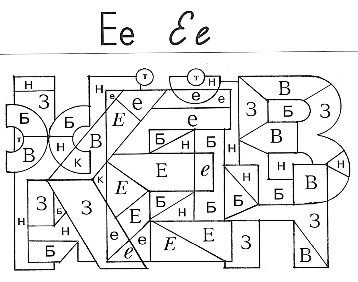 - Вот наш ключ.6 слайд- Давайте его отправим в волшебный экран, и он поможет Илье освободить Бурушку.Итог - Ребята, встаньте, пожалуйста, в круг.- Посмотрите волшебный экран включился что мы видим? (ответы детей)7 слайдВот и вызволил Илья Муромец своего верного Бурушку и в благодарность дарят они нам подкову символ дружбы. Рефлексия— Вот и подошло к концу наше путешествие. Давайте ещё раз вспомним, где мы побывали и что мы делали.муниципальное дошкольное образовательное учреждение детский сад№21 «Мозаика»Конспект ООД по развитию речи (грамота) в подготовительной группе«На помощь Илье Муромцу»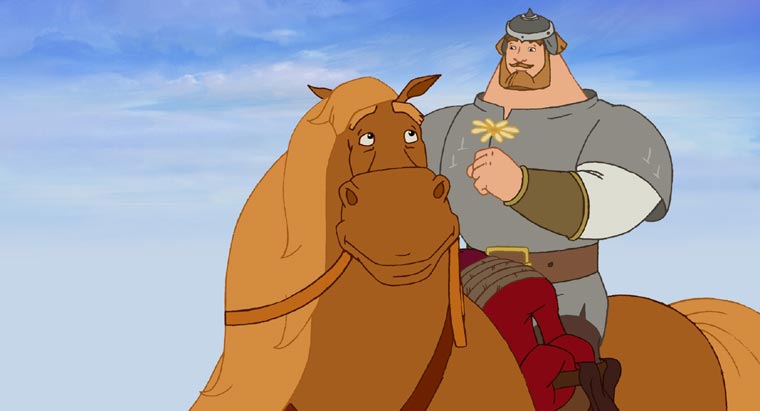 Подготовил: Данилова Е.Ю.,воспитатель 1кв.к..2020 г.